Das Blatt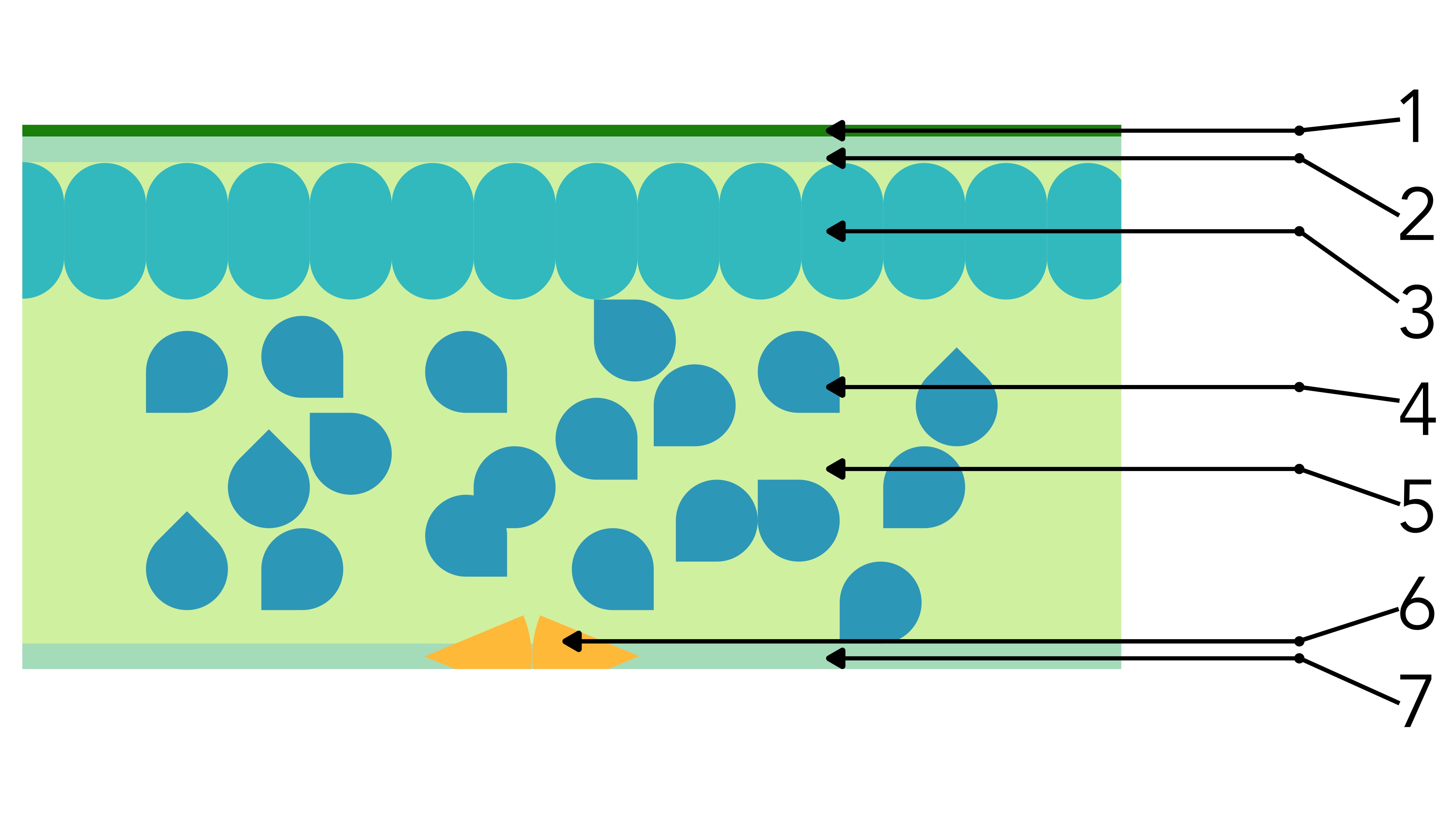 AufbauCuticula (Wachsschicht); Schutz vor Austrocknung und BeschädigungObere Epidermis; SchutzPalisadengewebe; Photosynthese Schwammgewebe; GasspeicherungInterzellularraum; GasspeicherungSchließzellen (Stomata); Regulierung GasaustauschUntere Epidermis; SchutzArtenSchattenblätterDünnes Blatt, da dünnes Palisaden- und Schwammgewebe → geringe Photosynthese-KapazitätenMaximale Leistung bei geringer Beleuchtung Geringe PhotosyntheseleistungSonnenblätterDickes Blatt, da dickes Palisaden- und Schwammgewebe → große Photosynthese-KapazitätenHohe PhotosyntheseleistungMaximale Leistung bei hoher Beleuchtung